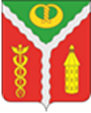 АДМИНИСТРАЦИЯ ГОРОДСКОГО ПОСЕЛЕНИЯ ГОРОД КАЛАЧКАЛАЧЕЕВСКОГО МУНИЦИПАЛЬНОГО РАЙОНАВОРОНЕЖСКОЙ ОБЛАСТИП О С Т А Н О В Л Е Н И Е«21» апреля 2021 г.	№ 157г. КалачО внесении изменений в постановлениеадминистрации городского поселения городКалач Калачеевского муниципального района Воронежской области от 04.05.2012 г. № 109 На основании Федерального закона от 06.10.2003 № 131-ФЗ «Об общих принципах организации местного самоуправления в Российской Федерации», рассмотрев протест прокуратуры Калачеевского района от 13.04.2021 №2-1-2021, администрация городского поселения город Калач постановляет:1. Внести в постановление администрации городского поселения город Калач от 04.05.2012 г. № 109 «Об утверждении порядка размещения сведений о доходах, об имуществе и обязательствах имущественного характера лиц, замещающих должности муниципальной службы в администрации городского поселения город Калач Калачеевского муниципального района и членов их семей на официальном сайте администрации городского поселения город Калач Калачеевского муниципального района и предоставления этих сведений средствам массовой информации для опубликования» (в ред. пост. От 23.08.2013 года № 184) следующие изменения:1.1. Подпункт г) пункта 3 Порядка размещения сведений о доходах, об имуществе и обязательствах имущественного характера лиц, замещающих должности муниципальной службы в администрации городского поселения город Калач Калачеевского муниципального района и членов их семей на официальном сайте администрации городского поселения город Калач Калачеевского муниципального района и представления этих сведений средствам массовой информации для опубликования изложить в следующей редакции:«г) сведения об источниках получения средств, за счет которых совершены сделки (совершена сделка) по приобретению земельного участка, другого объекта недвижимости, транспортного средства, ценных бумаг, акций (долей участия, паев в уставных (складочных) капиталах организаций), цифровых финансовых активов, цифровой валюты, если общая сумма таких сделок превышает общий доход служащего (работника) и его супруги (супруга) за три последних года, предшествующих отчетному периоду.».2. Опубликовать настоящее постановление в Вестнике муниципальных правовых актов городского поселения город Калач Калачеевского муниципального района Воронежской области и официальном сайте администрации в информационно-телекоммуникационной сети "Интернет» (Gorod363.ru).3. Контроль за исполнением настоящего постановления оставляю за собой.Глава администрации городского поселения город КалачД.Н. Дудецкий